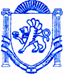 	  РЕСПУБЛІКА КРИМ	РЕСПУБЛИКА КРЫМ	КЪЫРЫМ ДЖУМХУРИЕТИБАХЧИСАРАЙСЬКИЙ РАЙОН	                                     БАХЧИСАРАЙСКИЙ РАЙОН                               БАГЪЧАСАРАЙ  БОЛЮГИНИНЪ УГЛІВСЬКА СІЛЬСЬКА РАДА	                                УГЛОВСКИЙ СЕЛЬСКИЙ  СОВЕТ                               УГЛОВОЕ  КОЙ  ШУРАСЫРЕШЕНИЕ             15-я сессия  1-го  созыва« 30 »  июня  2015г.                                                                                                     № 147  Об установлении учетной нормы общей площади жилого помещения и нормы предоставления общей площади жилого помещения на территории муниципального образования Угловское сельское поселение Бахчисарайского района Республики КрымВ соответствии с Жилищным кодексом Российской Федерации, Федеральным законом от 06.10.2003 №131-ФЗ «Об общих принципах организации местного самоуправления в Российской Федерации», Законом Республики Крым от 21 августа 2014 года №54-ЗРК «Об основах местного самоуправления в Республике Крым», Уставом муниципального образования Угловское сельское поселение Бахчисарайского района Республики Крым, с целью определения уровня обеспеченности граждан общей жилой площадью жилого помещения для принятия их на учет в качестве нуждающихся в жилых помещениях и определения размера общей площади жилого помещения, предоставляемого по договору социального найма,УГЛОВСКИЙ  СЕЛЬСКИЙ  СОВЕТ  РЕШИЛ:1. Установить учетную норму общей площади жилого помещения в целях принятия граждан на учет в качестве нуждающихся в жилых помещениях 10 кв. м общей площади жилого помещения на одного члена семьи.2. Установить норму предоставления общей площади жилого помещения для предоставления гражданам жилых помещений по договорам социального найма не менее 15 кв. м общей площади жилого помещения на каждого члена семьи.3. Опубликовать (обнародовать) данное решение на информационном стенде администрации Угловского сельского поселения и дополнительно разместить на официальном сайте Угловского сельского совета.         4.  Настоящее решение вступает в силу с момента его подписанияПредседатель Угловского сельского совета                                                                                      Н.Н. Сосницкая						